INDICAÇÃO Nº 4985/2018Sugere ao Poder Executivo Municipal que proceda a intensificação do patrulhamento policial no Bairro Cruzeiro do Sul e Pinheirinho.Excelentíssimo Senhor Prefeito Municipal, Nos termos do Art. 108 do Regimento Interno desta Casa de Leis, dirijo-me a Vossa Excelência para sugerir ao setor competente que proceda a intensificação do patrulhamento policial no Bairro Cruzeiro do Sul e Pinheirinho.Justificativa:Fomos procurados por moradores dos referidos bairros, conforme relato abaixo:“Solicitamos a possibilidade de solicitar aos orgãos de Segurança Publica, para que se determine o patrulhamento ostensivo 
no Bairro Cruzeiro do Sul e Pinheirinho, pois raramente vemos viaturas realizando patrulhamento nos bairros, viaturas somente adentram os bairros para registrar
ocorrências após o fato consumado”.Plenário “Dr. Tancredo Neves”, em 08 de Novembro de 2018.José Luís Fornasari“Joi Fornasari”- Vereador -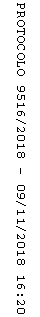 